Thank you for your interest in working for the Moredun Group. Please complete all sections of the application form and return to HR@moredun.ac.uk. All personal details and equal opportunities information in Part 1 will be removed before applications are provided to the shortlisting panel. PART 1: Part 2:Vacancy DetailsVacancy DetailsVacancy DetailsVacancy DetailsVacancy DetailsVacancy DetailsVacancy DetailsVacancy DetailsReference Number Reference Number Reference Number Job TitleJob TitleJob TitleWhere did you see this post advertised?Where did you see this post advertised?Where did you see this post advertised?Personal DetailsPersonal DetailsPersonal DetailsPersonal DetailsPersonal DetailsPersonal DetailsPersonal DetailsPersonal DetailsTitleFirst name(s)SurnameAddressPostcodeEmailContact numberDate of BirthDate of BirthDate of BirthDo you require sponsorship to work in the UK?Do you require sponsorship to work in the UK?Do you require sponsorship to work in the UK? Yes	   Yes	   Yes	   No NoEqual Opportunities MonitoringEqual Opportunities MonitoringEqual Opportunities MonitoringEqual Opportunities MonitoringEqual Opportunities MonitoringEqual Opportunities MonitoringEqual Opportunities MonitoringEqual Opportunities MonitoringThe Moredun Group operates a policy of equality of opportunity and fair treatment in employment. We aim to ensure that unfair discrimination does not occur. To help us achieve this aim, we ask you to complete this confidential monitoring form. Statutory codes of practice issued by Equal Opportunities bodies recommend that employers monitor their recruitment and employment practices to ensure that their policies are working effectively. You are not obliged to answer any of these questions, but the more information you supply, the more effective our monitoring will be. The Moredun Group operates a policy of equality of opportunity and fair treatment in employment. We aim to ensure that unfair discrimination does not occur. To help us achieve this aim, we ask you to complete this confidential monitoring form. Statutory codes of practice issued by Equal Opportunities bodies recommend that employers monitor their recruitment and employment practices to ensure that their policies are working effectively. You are not obliged to answer any of these questions, but the more information you supply, the more effective our monitoring will be. The Moredun Group operates a policy of equality of opportunity and fair treatment in employment. We aim to ensure that unfair discrimination does not occur. To help us achieve this aim, we ask you to complete this confidential monitoring form. Statutory codes of practice issued by Equal Opportunities bodies recommend that employers monitor their recruitment and employment practices to ensure that their policies are working effectively. You are not obliged to answer any of these questions, but the more information you supply, the more effective our monitoring will be. The Moredun Group operates a policy of equality of opportunity and fair treatment in employment. We aim to ensure that unfair discrimination does not occur. To help us achieve this aim, we ask you to complete this confidential monitoring form. Statutory codes of practice issued by Equal Opportunities bodies recommend that employers monitor their recruitment and employment practices to ensure that their policies are working effectively. You are not obliged to answer any of these questions, but the more information you supply, the more effective our monitoring will be. The Moredun Group operates a policy of equality of opportunity and fair treatment in employment. We aim to ensure that unfair discrimination does not occur. To help us achieve this aim, we ask you to complete this confidential monitoring form. Statutory codes of practice issued by Equal Opportunities bodies recommend that employers monitor their recruitment and employment practices to ensure that their policies are working effectively. You are not obliged to answer any of these questions, but the more information you supply, the more effective our monitoring will be. The Moredun Group operates a policy of equality of opportunity and fair treatment in employment. We aim to ensure that unfair discrimination does not occur. To help us achieve this aim, we ask you to complete this confidential monitoring form. Statutory codes of practice issued by Equal Opportunities bodies recommend that employers monitor their recruitment and employment practices to ensure that their policies are working effectively. You are not obliged to answer any of these questions, but the more information you supply, the more effective our monitoring will be. The Moredun Group operates a policy of equality of opportunity and fair treatment in employment. We aim to ensure that unfair discrimination does not occur. To help us achieve this aim, we ask you to complete this confidential monitoring form. Statutory codes of practice issued by Equal Opportunities bodies recommend that employers monitor their recruitment and employment practices to ensure that their policies are working effectively. You are not obliged to answer any of these questions, but the more information you supply, the more effective our monitoring will be. The Moredun Group operates a policy of equality of opportunity and fair treatment in employment. We aim to ensure that unfair discrimination does not occur. To help us achieve this aim, we ask you to complete this confidential monitoring form. Statutory codes of practice issued by Equal Opportunities bodies recommend that employers monitor their recruitment and employment practices to ensure that their policies are working effectively. You are not obliged to answer any of these questions, but the more information you supply, the more effective our monitoring will be. Would you describe yourself as:Would you describe yourself as:Would you describe yourself as:Would you describe yourself as:Would you describe yourself as:Would you describe yourself as:Would you describe yourself as:Would you describe yourself as:Gender:Gender: Male	  Male	  Female   Prefer not to say Prefer not to say Prefer not to say Other. Please specify:   Other. Please specify:  Sexual Orientation: Sexual Orientation:  Bisexual	  Bisexual	  Gay Gay Gay LesbianSexual Orientation: Sexual Orientation:  Heterosexual Heterosexual Prefer not to say Prefer not to say Prefer not to say Other. Please specify:   Other. Please specify:  Religious or Beliefs:Religious or Beliefs: No religion  No religion  Buddhist Buddhist BuddhistChristianReligious or Beliefs:Religious or Beliefs: Hindu Hindu Jewish Jewish Jewish Muslim Sikh Sikh Prefer not to say Prefer not to say Prefer not to say Other. Please specify:   Other. Please specify:  Nationality:  Nationality:  Please State:Please State: Prefer not to say Prefer not to sayEthnicity:Ethnicity:AsianAsianAsianAsianAsianAsian Asian/Asian British Asian/Asian British Bangladeshi Bangladeshi Bangladeshi Chinese Indian Indian Pakistani Pakistani Pakistani Other Asian. Please specify:   Other Asian. Please specify:   Other Asian. Please specify:   Other Asian. Please specify:   Other Asian. Please specify:   Other Asian. Please specify:  BlackBlackBlackBlackBlackBlack African African Caribbean Caribbean Caribbean Other Black. Please specify:   Other Black. Please specify:   Other Black. Please specify:   Other Black. Please specify:   Other Black. Please specify:   Other Black. Please specify:  MixedMixedWhite & AsianWhite & AsianWhite & Black AfricanWhite & Black AfricanWhite & Black African White & Black CaribbeanWhite & ChineseWhite & Chinese White & Black Caribbean Other Mixed. Please specify:   Other Mixed. Please specify:   Other Mixed. Please specify:   Other Mixed. Please specify:   Other Mixed. Please specify:   Other Mixed. Please specify:  WhiteWhiteBritishBritishScottishScottishScottishEnglishWelshWelshIrishIrishIrishGypsy/Irish Traveller Other White. Please specify:   Other White. Please specify:   Other White. Please specify:   Other White. Please specify:   Other White. Please specify:   Other White. Please specify:  OtherOther Other. Please specify: Other. Please specify: Prefer not to say Prefer not to sayDisabled:Disabled: Yes	  Yes	  No No No Prefer not to sayThe Moredun Group is part of the Disability Confident Scheme and guarantees to interview any disabled candidates that meet the minimum criteria. Would you like to be considered for this? 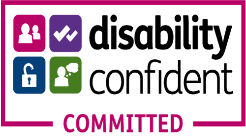  Yes	  No   Do you need any adjustments to attend the interview?  Yes.  No   Details_________________________________The Moredun Group is part of the Disability Confident Scheme and guarantees to interview any disabled candidates that meet the minimum criteria. Would you like to be considered for this?  Yes	  No   Do you need any adjustments to attend the interview?  Yes.  No   Details_________________________________The Moredun Group is part of the Disability Confident Scheme and guarantees to interview any disabled candidates that meet the minimum criteria. Would you like to be considered for this?  Yes	  No   Do you need any adjustments to attend the interview?  Yes.  No   Details_________________________________The Moredun Group is part of the Disability Confident Scheme and guarantees to interview any disabled candidates that meet the minimum criteria. Would you like to be considered for this?  Yes	  No   Do you need any adjustments to attend the interview?  Yes.  No   Details_________________________________The Moredun Group is part of the Disability Confident Scheme and guarantees to interview any disabled candidates that meet the minimum criteria. Would you like to be considered for this?  Yes	  No   Do you need any adjustments to attend the interview?  Yes.  No   Details_________________________________The Moredun Group is part of the Disability Confident Scheme and guarantees to interview any disabled candidates that meet the minimum criteria. Would you like to be considered for this?  Yes	  No   Do you need any adjustments to attend the interview?  Yes.  No   Details_________________________________The Moredun Group is part of the Disability Confident Scheme and guarantees to interview any disabled candidates that meet the minimum criteria. Would you like to be considered for this?  Yes	  No   Do you need any adjustments to attend the interview?  Yes.  No   Details_________________________________The Moredun Group is part of the Disability Confident Scheme and guarantees to interview any disabled candidates that meet the minimum criteria. Would you like to be considered for this?  Yes	  No   Do you need any adjustments to attend the interview?  Yes.  No   Details_________________________________References (Please note that we will not contact your references without permission)References (Please note that we will not contact your references without permission)References (Please note that we will not contact your references without permission)References (Please note that we will not contact your references without permission)Reference 1Reference 2Reference 3NamePositionOrganisationRelationship to youEmail address AddressPostcodeContact numberEducation (most recent first) Education (most recent first) Education (most recent first) DatesSubjectInstitution/SchoolQualifications (most recent first)Qualifications (most recent first)Qualifications (most recent first)TypeInstitution/SchoolDate obtainedEmploymentEmploymentEmploymentEmploymentEmploymentEmploymentCurrent (or most recent) employmentCurrent (or most recent) employmentCurrent (or most recent) employmentCurrent (or most recent) employmentCurrent (or most recent) employmentCurrent (or most recent) employmentJob TitleName of EmployerStart DateEnd DateEnd DateReason for LeavingReason for LeavingReason for LeavingReason for LeavingReason for LeavingReason for LeavingSalaryNotice PeriodNotice PeriodBrief Description of DutiesBrief Description of DutiesBrief Description of DutiesBrief Description of DutiesBrief Description of DutiesBrief Description of DutiesPrevious employment – please provide your last 10 years employment history and comment on any gaps in employment, noting the reason for these. Previous employment – please provide your last 10 years employment history and comment on any gaps in employment, noting the reason for these. Previous employment – please provide your last 10 years employment history and comment on any gaps in employment, noting the reason for these. Previous employment – please provide your last 10 years employment history and comment on any gaps in employment, noting the reason for these. Previous employment – please provide your last 10 years employment history and comment on any gaps in employment, noting the reason for these. Previous employment – please provide your last 10 years employment history and comment on any gaps in employment, noting the reason for these. Job TitleName of EmployerStart DateEnd DateEnd DateReason for LeavingSalaryBrief Description of DutiesBrief Description of DutiesBrief Description of DutiesBrief Description of DutiesBrief Description of DutiesBrief Description of DutiesJob TitleName of EmployerStart DateEnd DateEnd DateReason for LeavingSalaryBrief Description of DutiesBrief Description of DutiesBrief Description of DutiesBrief Description of DutiesBrief Description of DutiesBrief Description of DutiesJob TitleName of EmployerStart DateEnd DateEnd DateReason for LeavingSalaryBrief Description of DutiesBrief Description of DutiesBrief Description of DutiesBrief Description of DutiesBrief Description of DutiesBrief Description of DutiesJob TitleName of EmployerStart DateEnd DateEnd DateReason for LeavingSalaryBrief Description of DutiesBrief Description of DutiesBrief Description of DutiesBrief Description of DutiesBrief Description of DutiesBrief Description of DutiesProfessional Body MembershipProfessional Body MembershipProfessional Body MembershipNameDatesLevel of MembershipSupporting StatementPlease use this section to demonstrate why you think you would be a suitable candidate for the post using the job description. Continue on a separate sheet if necessaryPublications, Presentations or other Achievements Please use this section to list any publications, presentations or other achievements relevant to the post. Continue on a separate sheet if necessaryDeclarationI declare that the information given on all parts of this application form, and in any other forms or documentation which accompanies it, is, to the best of my knowledge, correct.  I understand that giving false information will make my application unacceptable and, if I am appointed, lead to my dismissal.  I accept that:In respect of certain roles, an offer of employment will be conditional upon a satisfactory disclosure check, carried out by a third party, such as DBS. If so, I will be notified of this requirement and any data in respect of criminal convictions will be used only as permitted by law.If I am appointed, the information of this form may be used, in accordance with General Data Protection Regulations (GDPR) (2018), to form a part of my permanent personal record.The information in the Equal Opportunities Monitoring form which accompanies the application form, will be used in accordance with GDPR to identify and review the equality of treatment between individuals with a view to enabling such equality to be promoted and maintained.  It will not be seen by those who are responsible for making selection decisions.An offer of employment will be conditional upon me providing proof of my legal right to work in the UK in the job for which I have applied.  Signature:                                                                                                         Date: 